Тема недели: «Транспорт» 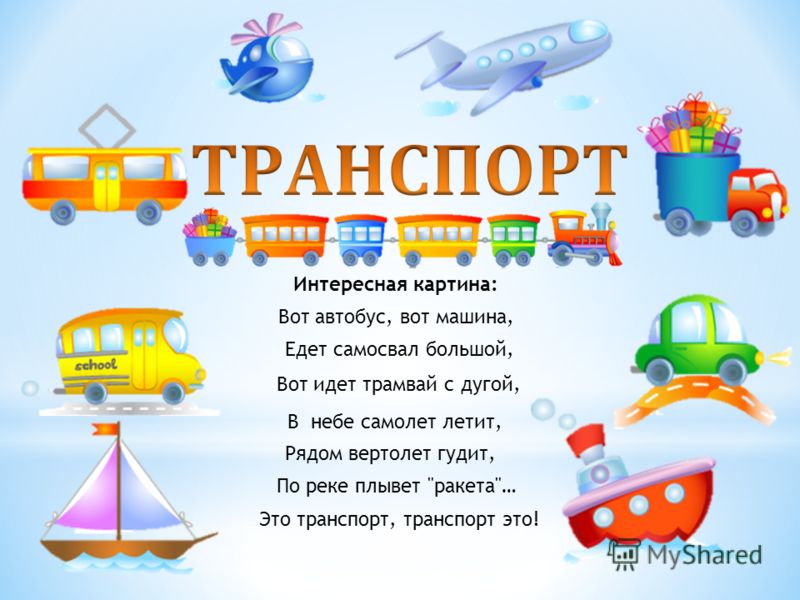 Цель: Познакомить детей с разновидностями транспорта;Вызвать желание слушать, отвечать на вопросы; В процессе рассматривания картин и предметов, активизировать речь детей.Развивать речевое дыхание.Учить различать по внешнему виду и называть транспорт.Развивать двигательную активность.Материалы: Самолёт, грузовик, таз с водой, пластмассовый корабликСодержание:1. Подвижная игра “Самолёты”.Самолёты загудели,Самолёты полетели,На поляну тихо селиДа и снова полетели.Дети “подлетают” к игрушечному макету самолёта.2. Мотивация самостоятельной деятельности детей.Посмотрите, кто к нам в гости прилетел. (Самолёт.)Где летает самолёт? (Высоко, в небе.)А как самолёт гудит? (у-у-у-ууу)3. Чтение стихотворения А.Барто “Грузовик”.Нет, напрасно мы решилиПрокатить кота в машине:Кот кататься не привык -Опрокинул грузовик.Какие машины ездят по дороге? (Автобус, легковая машина, грузовик.)6. Дыхательное упражнение “Ветерок”.Ветер воет «У-у-у»Скучно ветру одному «У-у-у»Веселее ветер вей «У-у-у»И найди себе друзей.-К нам в гости приплыл кораблик.Обратить внимание на тазик с водой и кораблик, плавающий в нём (льём в таз воду, создавая шум)Где плавают корабли? (На воде.)Посмотрите, кораблик не двигается. Что нужно, чтобы он поплыл? (Ветер.)Давайте на него подуем. (Дети дуют, на кораблик.)“Ветер по морю гуляетИ кораблик подгоняет;Он бежит себе, в волнахНа поднятых парусах”.Поплыл наш кораблик.